22nd November 2022Dear Parents/Carers, This letter is to advise you of the diarrhoea and vomiting illness which is currently present in the school at this time and what you can do to reduce the spread of the infection. These illnesses are common in the community and in schools and nurseries. What are the symptoms? diarrhoea and vomiting usually lasting 1-2 days What should you do if your child is unwell? Make sure they get lots of rest. Ensure they drink plenty of fluids, taking sips rather than gulps to avoid vomiting. Give infant Paracetamol or Ibuprofen, according to product instructions, to help keep their temperature down. If your child is unusually sleepy, won’t take fluids or has other symptoms, such as blood in their diarrhoea, an unusual rash, headache, neck stiffness or difficulty breathing, ring NHS 111, contact your GP or take your child to hospital. Please ring your child’s nursery/ school and let them know that your child is ill and what symptoms they have. Keep them at home until they are well enough to return to school and have been free of symptoms for 48 hours. How can you prevent the spread of these infections? Hand washing using liquid soap is one of the most important ways to prevent the spread of both of these infections. This applies to the child who is ill and the person looking after them. Before and after caring for your child. After using the toilet. Before eating or handling food. After cleaning up a mess (vomit, faeces or urine). Other ways of preventing the spread of infection are to: Keep a separate towel for family members who have symptoms. Dispose promptly of used tissues and other items that your child may have coughed or sneezed on. Wash soiled clothing, bed linen and towels in a washing machine. Use the hottest wash for that fabric. Clean baths and washbasins thoroughly and disinfect after use. If cleaning up diarrhoea or vomit, wash the surface with hot soapy water and disinfect before allowing to dry. Keep your child away from other children and people that are particularly vulnerable, e.g. the elderly and those with chronic illnesses. Yours sincerely 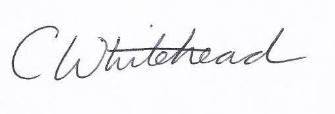 Ms Catherine Whitehead Headteacher  